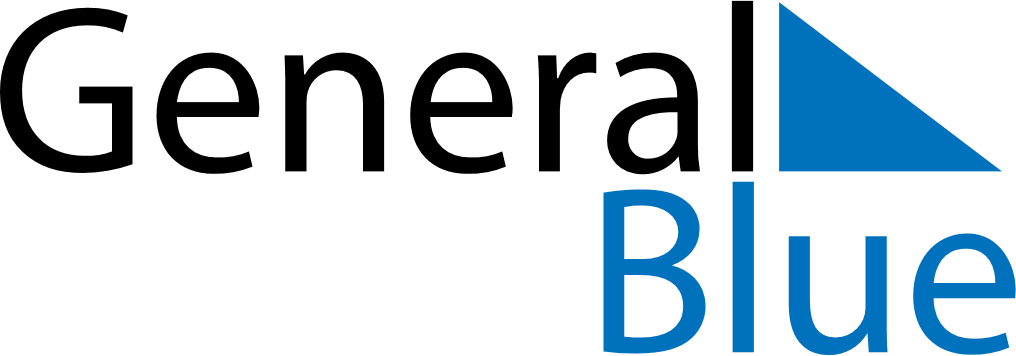 2024 - Q2Zimbabwe 2024 - Q2Zimbabwe 2024 - Q2Zimbabwe 2024 - Q2Zimbabwe 2024 - Q2Zimbabwe 2024 - Q2Zimbabwe AprilSUNMONTUEWEDTHUFRISATApril123456April78910111213April14151617181920April21222324252627April282930AprilMaySUNMONTUEWEDTHUFRISATMay1234May567891011May12131415161718May19202122232425May262728293031MayJuneSUNMONTUEWEDTHUFRISATJune1June2345678June9101112131415June16171819202122June23242526272829June30Apr 1: Easter MondayApr 18: Independence DayMay 1: Labour DayMay 12: Mother’s DayMay 25: Africa DayJun 16: Father’s Day